Papier triangulé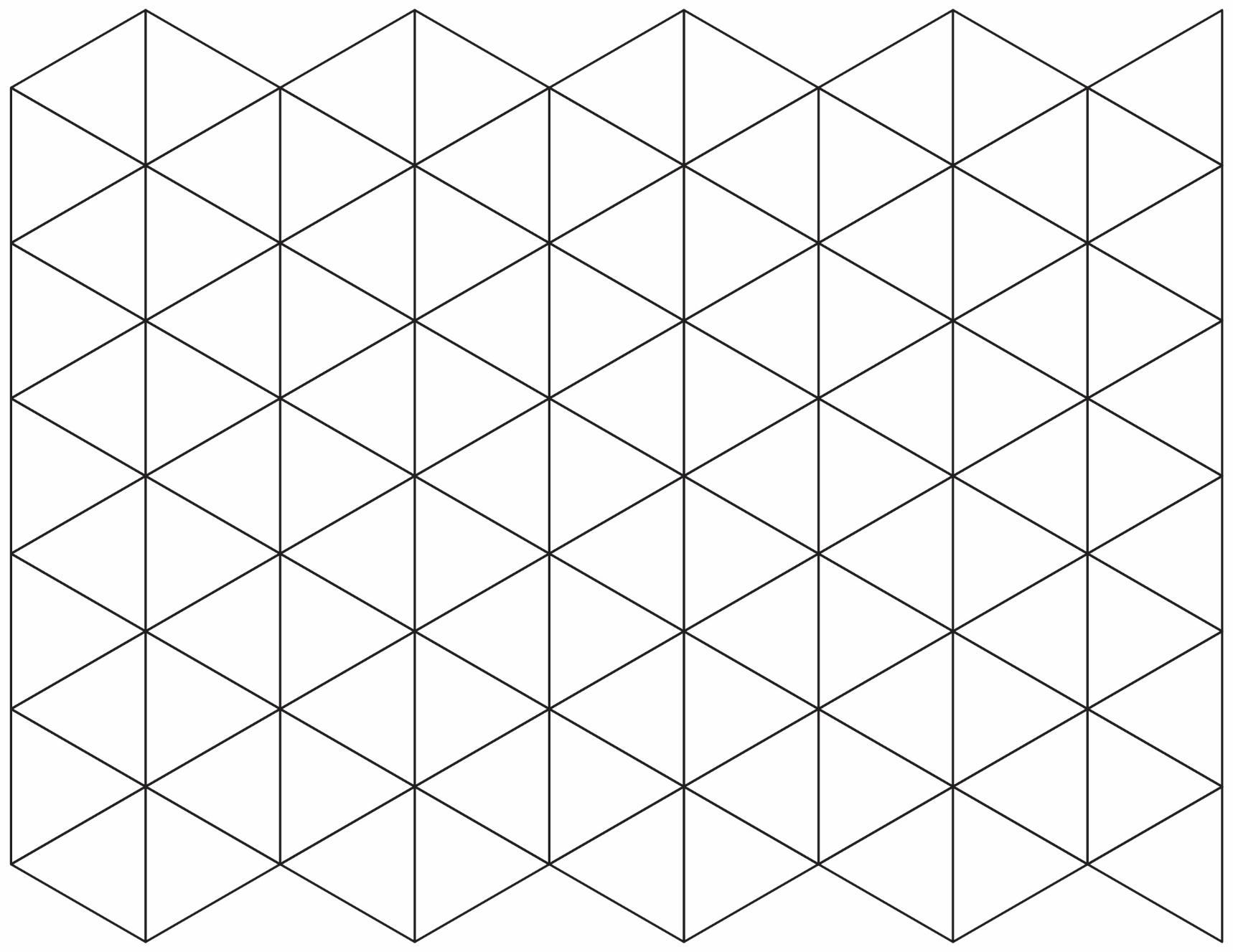 